
АДМИНИСТРАЦИЯ КАМЫШЛОВСКОГО ГОРОДСКОГО ОКРУГА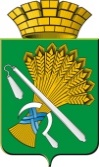 П О С Т А Н О В Л Е Н И Еот  09.04.2020   № 238Об утверждении плана мероприятий («дорожной карты») по достижению 100-процентной доступности дошкольного образования в 2021 году для детей в возрасте от 1,5 до 3 летВ целях исполнения поручений Губернатора Свердловской области от 13.02.2020 N 2-ЕК пп, руководствуясь Уставом Камышловского городского округа администрация Камышловского городского округаПОСТАНОВЛЯЕТ:Утвердить план мероприятий («дорожную карту») по достижению 100-процентной доступности дошкольного образования в 2021 году для детей в возрасте от 1,5 до 3 лет (прилагается).Комитету по образованию, культуре, спорту и делам молодежи администрации Камышловского городского округа совместно с муниципальными образовательными организациями, реализующими основную общеобразовательную программу дошкольного образования, обеспечить реализацию плана мероприятий («дорожной карты»).Настоящее Постановление разместить на официальном сайте Камышловского городского округа (www.gorod-kamyshlov.ru) и опубликовать в газете «Камышловские известия».Контроль исполнения настоящего постановления возложить на заместителя главы администрации Камышловского городского округа  Соболеву А.А.ГлаваКамышловского городского округа                                               А.В. Половников                                                                              УТВЕРЖДЕН                                                                              постановлением администрации                                                                               Камышловского городского округаот 09.04.2020 № 238  «Об утверждении плана мероприятий («дорожной карты») по достижению 100-процентной доступности дошкольного образования в 2021 году для детей в возрасте от 1,5 до 3 лет»План мероприятий («дорожная карта») по достижению 100-процентной доступности дошкольного образования в 2021 году для детей в возрасте от 1,5 до 3 летХарактеристика проблемы и обоснование необходимости ее решенияСистема дошкольного образования в Камышловском городском округе представлена 10 муниципальными дошкольными образовательными организациями, реализующими основную образовательную программу дошкольного образования (далее – ДОО), которые посещают 1663 ребенка дошкольного возраста, из них в возрасте от 0 до 3 лет – 270 детей. На базе общеобразовательной организации получают дошкольное образование 41 ребенок, в том числе от 0 до 3 лет – 19 человек.Таким образом, охват детей дошкольным образованием от 0 до 7 лет составляет 68 %, от 0 до 3 лет – 34 %.В Камышловском городском округе решен вопрос обеспечения 100- процентной доступности дошкольных образовательных услуг для детей в возрасте от 3 до 7 лет. Достигнуть таких результатов позволило строительство детского сада (350 мест).Наряду с традиционными формами внедряется вариативная модель дошкольного образования – группы кратковременного пребывания. Создано три таких группы при детских садах, где занимаются 40 детей раннего возраста. В рамках исполнения Указа Президента Российской Федерации от 07.05.2018 № 204 «О национальных целях и стратегических задачах развития Российской Федерации на период до 2024 года» и реализации федерального проекта «Поддержка семей, имеющих детей» в рамках национального проекта «Образование» на территории Камышловского городского округа созданы два Консультационных центра психолого-педагогической, методической и консультативной помощи родителям, имеющих детей раннего и дошкольного возраста, а также гражданам, желающим принять на воспитание в свои семьи детей, оставшихся без попечения родителей, на базе:МАДОУ «Детский сад комбинированного вида № 14» КГО (с августа 2018 года);МАДОУ «Центр развития ребёнка - детский сад № 4» КГО (с января 2020 года).Количество родителей (законных представителей), обратившихся за помощью в Консультационные центры за время их деятельности на безвозмездной основе - 8 чел. за 2018 год (аналогично -  19 чел. за 2019 год, 21 чел. за 2020 год). Работа Консультационных центров также позволяет частично снять социальную проблему дефицита мест в дошкольных учреждениях для детей в возрасте от 0 до 3 лет.Вместе с тем вопрос удовлетворения потребности населения в получении дошкольного образования остается актуальным. Потребность населения в получении мест в ДОО для детей в возрасте от 1,5 до 3 лет обеспечена на 63 %. Общая численность детей в возрасте от рождения до 3 лет, состоящих в очереди на устройство в дошкольные образовательные организации составила 586 детей (по состоянию на 01.03.2020 г.).Основные количественные характеристики системы дошкольного образованияII. Цель, задачи и сроки реализации плана мероприятий («дорожной карты») Цель плана мероприятий («дорожной карты») – создание условий для обеспечения доступности дошкольного образования для детей в возрасте от 1,5 до 3 лет, проживающих на территории Камышловского городского округа.Указанная цель будет достигнута в ходе решения следующих задач:- анализ данных информационной системы «Е-услуги. Образование»;- развитие вариативных форм предоставления дошкольного образования;- создание дополнительных мест в дошкольных образовательных организациях для приема детей в возрасте от 1,5 до 3 лет.План мероприятий («дорожная карта) реализуется в течение 2020 – 2021 годов.III. Финансовое обеспечение плана мероприятий («дорожной карты»)Финансирование  плана мероприятий («дорожной карты») осуществляется за счет средств областного бюджета  и бюджета Камышловского городского округа .IV. Мероприятия по обеспечению доступности дошкольного образования для детей раннего возрастаV. Ожидаемые значения показателей результативностиреализации плана мероприятий («дорожной карты»)№ п/пПоказателиЕдиницы измерения2020 год2021 год1Численность детей в возрасте от рождения до 7 лет Чел.25052525Общая численность воспитанников в возрасте до 7 лет, получающих дошкольное образованиеЧел.16931705В том числе :До 3 летЧел.289314Охват детей дошкольным образованием%67,567,6Численность детей в возрасте до 3 лет, состоящих в очереди на получение места в ДООЧел.586571В том числе:с 1,5 до 3 летЧел.417432№ п/пМероприятияОтветственные исполнителиСроки реализации ПоказателиАнализ данных информационной системы «Е-услуги. Образование»Анализ данных информационной системы «Е-услуги. Образование»Анализ данных информационной системы «Е-услуги. Образование»Анализ данных информационной системы «Е-услуги. Образование»Анализ данных информационной системы «Е-услуги. Образование»1Корректировка данных информационной системы «Е-услуги. Образование» (далее – ИС) на предмет перехода детей от 1,5 до 3 лет из отложенного спроса в актуальный.Комитет по образованию, культуре, спорту и делам молодежи администрации Камышловского городского округа (далее – Комитет)Апрель 2020Численность детей в возрасте от 1,5 до 3 лет, состоящих в очереди на получение места в ДОО (актуальный спрос)2Анкетирование родителей (законных представителей) на предмет уточнения желаемой даты зачисления ребенка в детский сад, находящегося на учете в ИС.Комитет по образованию, культуре, спорту и делам молодежи администрации Камышловского городского округа (далее – Комитет)Апрель 2020Численность детей в возрасте от 1,5 до 3 лет, состоящих в очереди на получение места в ДОО (актуальный спрос)3Комплектование групп полного дня детей до 3 лет в ДООКомитетМай 2020Доступность дошкольного образования для детей в возрасте от 1,5 до 3 лет4Доукомплектование групп полного дня детей до 3 лет в ДООСентябрь 2020Доступность дошкольного образования для детей в возрасте от 1,5 до 3 летРазвитие вариативных форм предоставления дошкольного образованияРазвитие вариативных форм предоставления дошкольного образованияРазвитие вариативных форм предоставления дошкольного образованияРазвитие вариативных форм предоставления дошкольного образованияРазвитие вариативных форм предоставления дошкольного образования5Открытие  дополнительных групп кратковременного пребывания КомитетСентябрь 2020Охват детей раннего возраста альтернативными формами дошкольного образования6Увеличение количества обращений в Консультационные центры, в том числе в дистанционном режимеКомитет, дошкольные образовательные организацииАпрель 2020Охват детей раннего возраста альтернативными формами дошкольного образованияСоздание дополнительных мест в ДООСоздание дополнительных мест в ДООСоздание дополнительных мест в ДООСоздание дополнительных мест в ДООСоздание дополнительных мест в ДОО7Разработка проектно-сметной документацииАдминистрация Камышловского городского округа2020 годЧисло новых мест в ДОО8Строительство пристроя к действующему ДООАдминистрация Камышловского городского округа2021 год Число новых мест в ДОО№ п/пНаименование показателяЕдиницы измеренияЗначения показателейЗначения показателей№ п/пНаименование показателяЕдиницы измерения2020 год2021 год1Численность детей в возрасте от 1,5 до 3 лет, состоящих в очереди на получение места в ДОО (актуальный спрос)Чел.36702Доступность дошкольного образования для детей в возрасте от 1,5 до 3 лет%85,711003Охват детей раннего возраста дошкольным образованием, в том числе альтернативными формами %64,2292,664Число новых мест в ДООЧел.0150